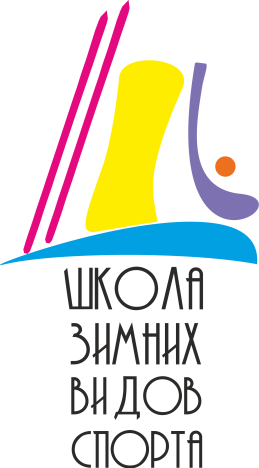 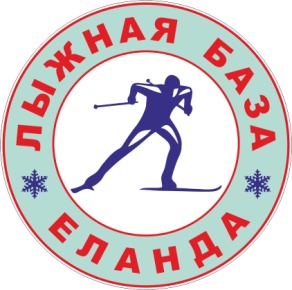 Программа«Лыжня России-2019»г. Горно-Алтайсклыжная база «Еланда»           16 февраля 2019 г.№забегас 10.00 до 11.30Работа мандатной комиссииРабота мандатной комиссии№забега12.00Официальная церемония открытия соревнованийОфициальная церемония открытия соревнований№забегаВРЕМЯУЧАСТНИКИДИСТАНЦИЯРАВНИННАЯ1.12.30Юноши и девушки 2012 г.р. и младше  500 м.2.12.40Ветераны 55 лет и старше (Мужчины, женщины)  .3.12.45VIP гонка Муж. 2,5 км.Жен. 1 км.4.12.55Юноши 2001 г.р. и младше2,5 км.5.13.05Девушки 2001 г.р. и младше2,5 км.6.13.15Женщины 2000 г.р. и старше2,5 км.7.13.25Мужчины 2000 г.р. и старше5 км.Награждение после окончания каждой дистанцииНаграждение после окончания каждой дистанцииНаграждение после окончания каждой дистанцииНаграждение после окончания каждой дистанцииСпециальный приз в номинации самый юный, самый возрастной участник Специальный приз в номинации самый юный, самый возрастной участник Специальный приз в номинации самый юный, самый возрастной участник Специальный приз в номинации самый юный, самый возрастной участник 